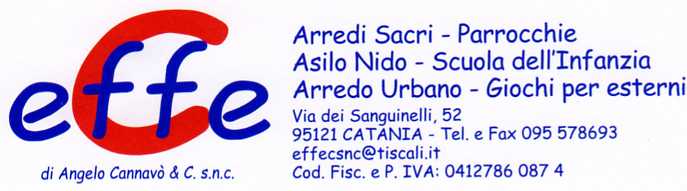 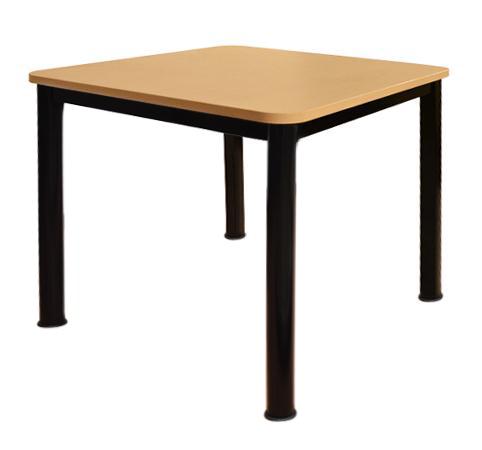 Descrizione:Tavolo con piano in bilaminato idrofugo, spessore 22mm, in classe E1, privo di formaldeide, con superficieantigraffio di facile pulitura e bordatura in ABS.Struttura in acciaio verniciato.Il telaio è disponibile in diverse altezze (colore neroper altezza adulto, colore azzurro per altezze nido ematerna)Tipi di scuola: nido, materna, adultoCodice: QT0101XCategoria: Tavoli quadratiArredi per Asili, Scuole eComunità